SWSAF MEMBER BIOGRAPHICAL SKETCH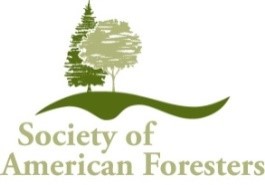 Include a digital photo of yourself (JPEG)Why is Southwest Society of American Foresters (SWSAF) asking members to voluntarily complete this form?Facilitate increased communication between SWSAF members about our individual careers and experiences and foster discussion of ways we can work together to advance the SAF mission;Provide information needed for SWSAF awards and officer nominations; andHelp the SAF National Office and the member’s family prepare timely, accurate obituaries for publication in The Forestry Source, local newspapers and other publications deemed appropriate by the family. Date:  February 1, 2021NAME (include full name and any nickname you are known by): Russell Hudson (Russ)CURRENT ADDRESS, EMAIL & PHONE:   3153 N. Rosser Rd., Ajo, AZ 85321 russandkay871@gmail.comDATE & PLACE OF BIRTH: February 29, 1932  Glendale, CACURRENT POSITION TITLE (if retired please note with your last career position and organization):Retired from Champion International Corp. as Timberlands Operations Manager for Northwest MontanaEDUCATION/TRAINING (Begin with baccalaureate or other initial professional education; include significant continuing education/training programs completed during career):A.	Personal Statement (why did you choose forestry and your career path?)Growing up in an outdoor orientated family that spent much time fishing, hunting and camping I was attracted to work in the forest.  My scout leaders’ son who was an eagle scout was then taking Forestry at John Muir College so I gave it a try and was hooked.  After several summers working in the woods I knew that is what I wanted to do.B.	Career Positions, Experience, including Military (in chronological order starting with most recent; include position titles, organizations, locations, major accomplishments)Retired from Champion International in1990 and was their Northwest Montana Timberlands General Manager, responsible for overseeing a forestry/logging crew of some 40 professionals who produced over 200 MM Bd. Ft. of logs / year from company land, purchased timber sales and log purchases for 4 mills. The intensive forestry effort included all of the activities from logging to reforestation and stand tending as one of the leading forestry operations in the Northern Rockies. Headquartered at Libby, Montana and the unit consisted of some 500,000 acres.1975 to 1984 – St. Regis Paper Company at Libby, MT. Forestry Manager of company timberlands with a staff of some 8 professional foresters, who in their own right all became very successful in their careers.  Helped to bring a large tract of 200,000 acres of near wild forests to intensive management using  State of the Art” forest management techniques.  This operation was acquired by Champion International as a result of “Greenmailer” Rupert Murdock’s unsuccessful attempt to raid St. Regis Paper Company.1957 to 1975 – J. Neils Lumber Company/St Regis Paper Company at Libby, MT.  Forest Trainee/ Area Forester.  Learned all the things necessary to become a good forester.Summer of 1957 – Northern Pacific Railway Company,   Northwest Montana forest inventory crew.Earlier summers were woods jobs in logging, forestry, fire control and Blister Rust Control.Drafted into U.S. Army in 1954 and served time with The Army Map Service, taught construction surveying at the Engineer School at Ft. Belvoir and spent a year in Bordeaux, France surveying an airfield reconstruction for NATO.  Seperated in 1956.C.	SAF Experience, Awards/Honors (SAF leadership positions held, service on national committees, awards/honors received)Member since 1954. Libby Chapter (MT), Sec./Treas., Vice Chair and Chair 1960 to 1978. Northern Rocky Mountain Section Chair 1979 and 1980.Educational Policy Committee, 1983 and 1984.University accreditation team visits, 1983 and 1984.Montana Section Task Force on Water Quality/Best Management Practices, 1988Elected a Fellow of SAF in 1989.Holder of SAF Continuing Education Certificate since 1979.Awards Received:Inland Empire tree Improvement Coop. for 20 years of outstanding leadership, 1990Western Forestry and Conservation Association award for Current Achievement, 1992LARIX INTERNATIONAL award for “furthering successful management of Western larch forests”, 1992Western Forestry and Conservation Association award for Life Time Achievements, 1995University of Idaho, College of Forest, Wildlife and Range-Alumni Achievement Award, 1999Montana TREE FARMER of the year 2005Forest Tree Gene Archive plantation site named after me by the Inland Empire Tree Improvement Cooperative on University of Idaho’s school forest, 2009Inducted into State of Montana’s Division of Forestry Pioneer Forester program for individuals who contributed to furthering the forestry effort in Montana, 2011 Listed as one of the 100 top achievers in the 100 year celebration of the College of Natural Resources of the University of Idaho (2018)Inducted into State of Montana’s Division of Forestry Pioneer Forester program for individuals who contributed to furthering the forestry effort in Montana, 2011Listed as one of the 100 top achievers in the 100 year celebration of the College of Natural Resources of the University of Idaho (2018)D.	What are your thoughts on SAF?  (What has your membership in SAF meant to you?  Is there a particular achievement or experience that stands out as a strong memory.)As Forestry manager for St Regis Paper Co. at Libby from 1975 to 1985 my entire staff were SAF members and participated in the Continuing Forest Education program which I provided them with the where-with-all for them to do so. They all became successful in their own careers later years. SAF opened many doors of opportunity for me, worldwide.E.	Contributions to Forest Science, Technology, Management (e.g., publications, presentations, other contributions to advancing the SAF mission (to advance sustainable management of forest resources through science, education, and technology; to enhance the competency of its members; to establish professional excellence; and to use our knowledge, skills, and conservation ethic to ensure the continued health, integrity, and use of forests to benefit society in perpetuity)Co-authored SAF publication (Schubert, Wellner, Hudson and Barrett), 1981 Interior Ponderosa Pine section of “Choices in Silviculture for American Forests”.Organizer and Chairman of the Inland Empire Tree Improvement Coop, 1968 to 1989.Trustee of Western Forestry and Conservation Association 1975 to 1985 and it’s President in 1985.F.	Additional Information (other personal information you can share that helps SWSAF members understand who you are)In 1997 I established the Russell H. Hudson Endowment for Excellence at the University of Idaho, College of Natural Resources.  Awards are made to students active in Tree Improvement and/or Forest Management studies and show need for funding their effort.I authorize the Southwest Society of American Foresters to use the information in my biographical sketch for official SAF purposes.Signature: Russell Hudson_Date: Feb. 1, 2021SUBMITTAL OF YOUR BIO-SKETCH:  Please submit your completed bio-sketch with a photo of yourself (JPEG) to Andy Mason, acmason1954@gmail.com. You may also submit a hard copy via regular mail to: Andy Mason, P.O. Box 1471, Carefree, AZ 85377. Your bio-sketch will be web accessible only to current SWSAF members. Contact Andy for questions by email or phone (571-214-5536).Note: Upon a member’s passing, bio-sketches with their photo and other obituary materials will be e-mailed by the local SAF unit to: Steve Wilent, Editor, The Forestry Source, at wilents@safnet.org.  Printed materials can be sent by ‘hard’ mail to:  In Memoriam, The Forestry Source, Society of American Foresters, 2121 K Street NW, Suite 315, Washington, DC 20037.Institution & LocationDegree (if applicable)Completion Date Field of StudyJohn Muir College, Pasadena, CAUtah State Agricultural College, Logan, UtahUniversity of Idaho, Moscow, IDA.A. B.S.      M.F.June 1951May, 1954 May, 1957Forestry Tech.ForestryForestry